Electricity and MagnetismAttraction or repulsion of charges depends on their signs positives or negatives. Attraction or repulsion of magnets depends on their magnetic ____: ___ or ____. A charged particle moving in a magnetic field experiences a deflecting ____ that is maximum when the charge moves ____ to the field. 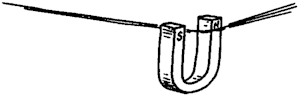 A current-carrying wire experiences a deflecting ____ that is maximum when the wire and magnetic field are ____ to one another. 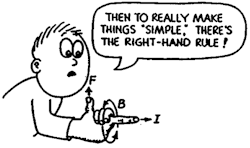 A simple instrument designed to detect electric current is the ____; when calibrated to measure current, it is an ____; when calibrated to measure voltage, it is a ____. 